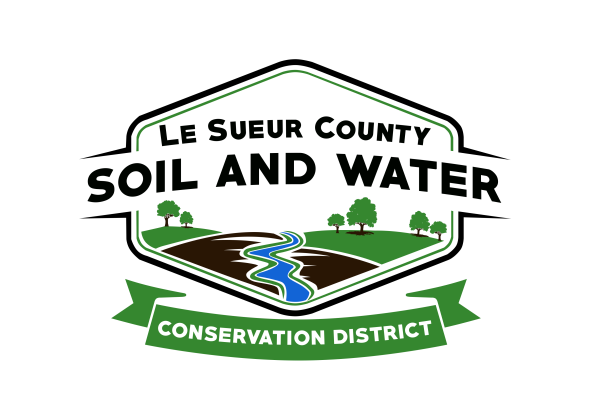 Le Sueur County Soil & Water Conservation DistrictLe Sueur County SWCD 	Tel. (507) 357-4879 Ext. 3181 W Minnesota St                                            Website: www.lesueurswcd.orgLe Center, MN 56057                        Minutes from March 13, 2018 regular board meeting of the Le Sueur County SWCD Board of Supervisors.  SWCD building, Le Center, MN.Meeting was called to order by Chairman Struck at 9:00 a.m.Members present:	Chairman, Jim Struck			Secretary, Earle Traxler			PR&I, Glendon BraunMembers absent:	Greg Entinger			Cletus GregorOthers present:	District Manager, Mike Schultz			District Technician, Joe Jirik			District Conservationist, Steve Breaker			Farm Bill Technician, Jack Bushman			Ditch Inspector, Nik Kadel			Program Specialist, Sue PrchalThe Pledge of Allegiance was recited.Struck complimented staff on the newsletter, Conservation Connection, that was sent out.Secretary’s report was sent out to the board prior to the meeting.  Motion by Braun, second by Traxler to accept the February secretary’s report.Affirmative:  AllOpposed:  NoneMotion carriedTreasurer’s report for February 28, 2018 was read.  Motion by Traxler, second by Braun to approve as read and to pay bills.Affirmative:  AllOpposed:  NoneMotion carriedThere will be an Area 6 meeting on March 22, 2018 in St. James.Struck and Schultz attended the Area 6 Chairman’s meeting.  Items discussed at the chairman’s meeting were SWCD struggles with boards, disbanding of Ramsey SWCD, SWCD levee authority, CREP and RIM.  Schultz attended a manager’s meeting and budgets, scholarships, MCIT policies/procedures, human rights, levee authority and dedicated funds were talked about at that meeting.There will be a cover crop meeting on March 15, 2018 at the American Legion in Le Center.Traxler and Jirik will be attending a TSA meeting on March 20, 2018.Motion by Braun, second by Traxler to encumber $390.00 for Lyle Wagner buffer cost-share contract #BCS-3-2018.Affirmative:  AllOpposed:  NoneMotion carriedMotion by Traxler, second by Braun to move forward on the hiring process of a Conservation Planner Position to work in the Middle MN River Watershed.  The position will be partnered with NRCS.Affirmative:  AllOpposed:  NoneMotion carriedThe SWCD is required to have a FY17 audit.  Motion by Traxler, second by Braun to request an audit bid from Peterson Company.Affirmative:  AllOpposed:  NoneMotion carriedMotion by Traxler, second by Braun to accept and sign the Local Capacity Grant Amendment for $14,400.Affirmative:  AllOpposed:  NoneMotion carriedThe Meger building has been purchased by the SWCD.  Schultz and Prchal met with Greg Traxler at First National Bank and discussed lending options for constructing a new building.  Motion by Braun, second by Traxler to amend the board resolution regarding Meger Enterprises to document Traxler and Struck are authorized to hire all contractors’ necessary, work with the City of Le Center on permitting and any other necessary decisions for the purpose of the property at 100 Minnesota St. W.Affirmative:  AllOpposed:  NoneMotion carriedSteve gave the NRCS report.  He discussed scoring and ranking 2018 EQIP appliations, the civil rights review and CRP updates.Motion by Traxler, second by Braun to approve the Jefferson/German work plan cost-share and the match cost-share policy for $37,000.00.Affirmative:  AllOpposed:  NoneMotion carriedOrdering a dew drop drill and trailer was discussed.There being no further business, meeting adjourned at 10:50 a.m._________________      			_________________________________________Date						District Secretary